國立暨南國際大學圖書館 資料捐贈授權書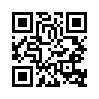 □ 我已詳閱並同意「國立暨南國際大學圖書館個人資料蒐集告知暨同意書」，公告於圖書館網頁，暨大圖書館/服務申請/個人資料蒐集告知函。資料擁有人姓名Owner Name系/所/單位Dept./Office捐贈經手人姓名Donor Name系/所/單位Dept./Office電話/手機Tel./Cell phone電子郵件E-mail授權與捐贈意向（下述「資料擁有人」以「本人」稱之；□請勾選）授權條款一、本人所捐贈的資料，如圖書館決定不予典藏，本人同意：□ 1. 授權圖書館全權處理。（處理方式見下方※註）□ 2. 交還本人。   □ 2.1 通知本人到館取件。   □ 2.2 寄送至：________________________________________________□ 3. 交還捐贈經手人。   □ 3.1 通知捐贈經手人到館取件。         □ 3.2 寄送至：________________________________________________※註：
圖書館對不納入典藏之資料處理方式，除交還之外，尚有轉贈與淘汰二種：
 (一) 轉贈
     1. 具參考價值且資料狀況良好或卷期完整者，轉贈其他單位。
     2. 雖具參考價值，但未獲其他單位典藏者，優先轉贈本校師生。
 (二) 淘汰：盜版及破舊不堪者，直接淘汰。二、本人所捐贈納入館藏的資料，日後如因館藏政策調整而不再典藏時，本人同意授權圖書館全權處理。典藏條款一、本人同意所捐贈納入館藏的資料不另闢專區典藏。二、捐贈資料上是否需要註記「資料擁有人」姓名（或單位名稱）：□ 不需要。      □ 需要，註記姓名（或單位名稱）：___________________________________授權與捐贈意向（下述「資料擁有人」以「本人」稱之；□請勾選）授權條款一、本人所捐贈的資料，如圖書館決定不予典藏，本人同意：□ 1. 授權圖書館全權處理。（處理方式見下方※註）□ 2. 交還本人。   □ 2.1 通知本人到館取件。   □ 2.2 寄送至：________________________________________________□ 3. 交還捐贈經手人。   □ 3.1 通知捐贈經手人到館取件。         □ 3.2 寄送至：________________________________________________※註：
圖書館對不納入典藏之資料處理方式，除交還之外，尚有轉贈與淘汰二種：
 (一) 轉贈
     1. 具參考價值且資料狀況良好或卷期完整者，轉贈其他單位。
     2. 雖具參考價值，但未獲其他單位典藏者，優先轉贈本校師生。
 (二) 淘汰：盜版及破舊不堪者，直接淘汰。二、本人所捐贈納入館藏的資料，日後如因館藏政策調整而不再典藏時，本人同意授權圖書館全權處理。典藏條款一、本人同意所捐贈納入館藏的資料不另闢專區典藏。二、捐贈資料上是否需要註記「資料擁有人」姓名（或單位名稱）：□ 不需要。      □ 需要，註記姓名（或單位名稱）：___________________________________授權與捐贈意向（下述「資料擁有人」以「本人」稱之；□請勾選）授權條款一、本人所捐贈的資料，如圖書館決定不予典藏，本人同意：□ 1. 授權圖書館全權處理。（處理方式見下方※註）□ 2. 交還本人。   □ 2.1 通知本人到館取件。   □ 2.2 寄送至：________________________________________________□ 3. 交還捐贈經手人。   □ 3.1 通知捐贈經手人到館取件。         □ 3.2 寄送至：________________________________________________※註：
圖書館對不納入典藏之資料處理方式，除交還之外，尚有轉贈與淘汰二種：
 (一) 轉贈
     1. 具參考價值且資料狀況良好或卷期完整者，轉贈其他單位。
     2. 雖具參考價值，但未獲其他單位典藏者，優先轉贈本校師生。
 (二) 淘汰：盜版及破舊不堪者，直接淘汰。二、本人所捐贈納入館藏的資料，日後如因館藏政策調整而不再典藏時，本人同意授權圖書館全權處理。典藏條款一、本人同意所捐贈納入館藏的資料不另闢專區典藏。二、捐贈資料上是否需要註記「資料擁有人」姓名（或單位名稱）：□ 不需要。      □ 需要，註記姓名（或單位名稱）：___________________________________授權與捐贈意向（下述「資料擁有人」以「本人」稱之；□請勾選）授權條款一、本人所捐贈的資料，如圖書館決定不予典藏，本人同意：□ 1. 授權圖書館全權處理。（處理方式見下方※註）□ 2. 交還本人。   □ 2.1 通知本人到館取件。   □ 2.2 寄送至：________________________________________________□ 3. 交還捐贈經手人。   □ 3.1 通知捐贈經手人到館取件。         □ 3.2 寄送至：________________________________________________※註：
圖書館對不納入典藏之資料處理方式，除交還之外，尚有轉贈與淘汰二種：
 (一) 轉贈
     1. 具參考價值且資料狀況良好或卷期完整者，轉贈其他單位。
     2. 雖具參考價值，但未獲其他單位典藏者，優先轉贈本校師生。
 (二) 淘汰：盜版及破舊不堪者，直接淘汰。二、本人所捐贈納入館藏的資料，日後如因館藏政策調整而不再典藏時，本人同意授權圖書館全權處理。典藏條款一、本人同意所捐贈納入館藏的資料不另闢專區典藏。二、捐贈資料上是否需要註記「資料擁有人」姓名（或單位名稱）：□ 不需要。      □ 需要，註記姓名（或單位名稱）：___________________________________謝函□ 不需謝函No□ 需要謝函Yes    收件人：_____________________________寄送至：_____________________________________________□ 不需謝函No□ 需要謝函Yes    收件人：_____________________________寄送至：_____________________________________________□ 不需謝函No□ 需要謝函Yes    收件人：_____________________________寄送至：_____________________________________________資料擁有人/捐贈經手人填寫日期中華民國      年      月      日資料擁有人/捐贈經手人填寫日期中華民國      年      月      日圖書館經手人簽收（此欄由收件館員填寫）圖書館經手人簽收（此欄由收件館員填寫）法源依據【國立暨南國際大學圖書館贈書處理要點】        112年1月11日版法源依據【國立暨南國際大學圖書館贈書處理要點】        112年1月11日版法源依據【國立暨南國際大學圖書館贈書處理要點】        112年1月11日版法源依據【國立暨南國際大學圖書館贈書處理要點】        112年1月11日版